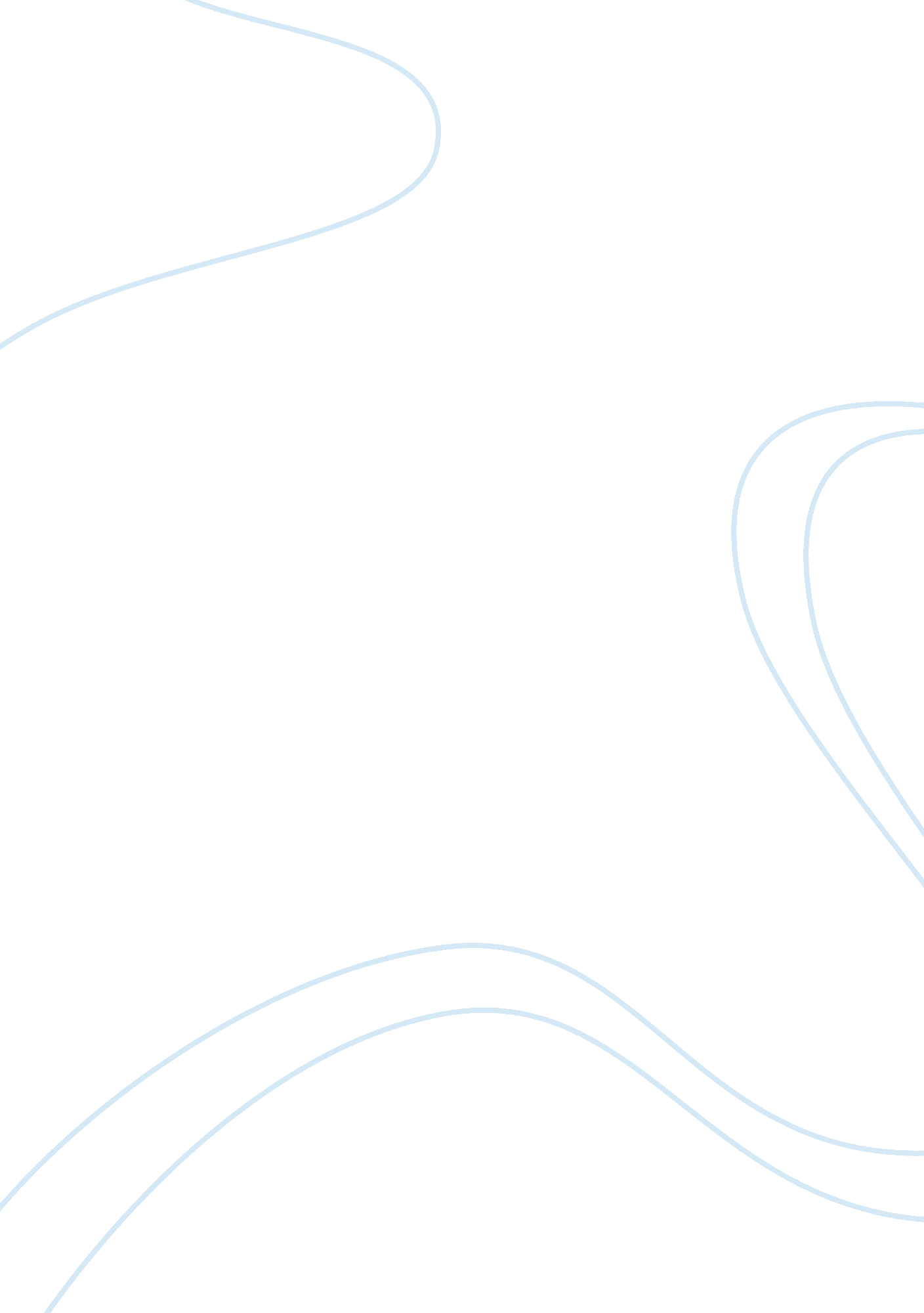 Literature review for hrm essay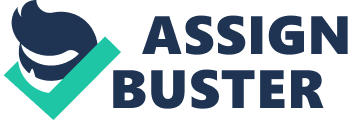 CHARPTER 2 RIVIEW OF LITERATURE 2. 0Study of the existing manual HRM system The function of Human Resources departments is generally administrative and common to all organizations. Organizations may have formalized selection, evaluation, and payroll processes. Efficient and effective management of “ Human Capital” progressed to an increasingly imperative and complex process. The HR function consists of tracking existing employee data which traditionally includes personal histories, skills, capabilities, accomplishments and salary. To reduce the manual workload of these administrative activities, organizations began to electronically automate many of these processes by introducing specialized Human Resource Management Systems. HR executives rely on internal or external IT professionals to develop and maintain an integrated HRMS. Before the client–server architecture evolved in the late 1980s, many HR automation processes were relegated to mainframe computers that could handle large amounts of data transactions. In consequence of the high capital investment necessary to buy or program proprietary software, these internally-developed HRMS were limited to organizations that possessed a large amount of capital. The advent of client–server, Application Service Provider, and Software as a Service SaaS or Human Resource Management Systems enabled increasingly higher administrative control of such systems. Currently Human Resource Management Systems encompass: 1. Payroll 2. Work Time 3. Performance Appraisal 4. Benefits Administration 5. HR management Information system 6. Recruiting/Learning Management # Training System 7. Performance Record 8. Employee Self-Service 2. 1 Payroll Module The payroll module automates the pay process by gathering data on employee time and attendance, calculating various deductions and taxes, and generating periodic pay cheques and employee tax reports. Data is generally fed from the human resources and time keeping modules to calculate automatic deposit and manual cheque writing capabilities. This module can encompass all employee-related transactions as well as integrate with existing financial management systems. . 2Work Time Module The work time module gathers standardized time and work related efforts. The most advanced modules provide broad flexibility in data collection methods, labor distribution capabilities and data analysis features. Cost analysis and efficiency metrics are the primary functions. 2. 3Performance Appraisal 2. 4Benefits Administration Module The benefits administration module provides a system for organizations to administer and track employee participation in benefits programs. These typically encompass insurance, compensation, profit sharing and retirement. . 5HR Management Module The HR management module is a component covering many other HR aspects from application to retirement. The system records basic demographic and address data, selection, training and development, capabilities and skills management, compensation planning records and other related activities. Leading edge systems provide the ability to “ read” applications and enter relevant data to applicable database fields, notify employers and provide position management and position control. Human resource management function involves the recruitment, placement, evaluation, compensation and development of the employees of an organization. Initially, businesses used computer based information systems to: * produce pay checks and payroll reports; * maintain personnel records; * pursue Talent Management. 2. 6 Recruitment Module Online recruiting has become one of the primary methods employed by HR departments to garner potential candidates for available positions within an organization. Talent Management systems typically encompass: * analyzing ersonnel usage within an organization; * identifying potential applicants; * recruiting through company-facing listings; * Recruiting through online recruiting sites or publications that market to both recruiters and applicants. The significant cost incurred in maintaining an organized recruitment effort, cross-posting within and across general or industry-specific job boards and maintaining a competitive exposure of availabilities has given rise to the development of a dedicated Applicant Tracking System, or ‘ ATS’, module. 2. 7Training Module The training module provides a system for organizations to administer and track employee training and development efforts. The system, normally called a Learning Management System if a standalone product, allows HR to track education, qualifications and skills of the employees, as well as outlining what training courses, books, CDs, web based learning or materials are available to develop which skills. Courses can then be offered in date specific sessions, with delegates and training resources being mapped and managed within the same system. Sophisticated Learning Management Systems allow managers to approve training, budgets and calendars alongside performance management and appraisal metrics. 2. 8Employee Self-Service module The Employee Self-Service module allows employees to query HR related data and perform some HR transactions over the system. Employees may query their attendance record from the system without asking the information from HR personnel. The module also lets supervisors approve O. T. equests from their subordinates through the system without overloading the task on HR department. Many organizations have gone beyond the traditional functions and developed human resource management information systems, which support recruitment, selection, hiring, job placement, performance appraisals, employee benefit analysis, health, safety and security, while others integrate an outsourced Applicant Tracking System that encompasses a subset of the above. Assigning Responsibilities Communication between the Employees. 